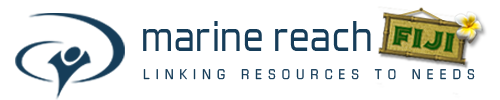 Ethical Standards for Medical PracticeI will treat my patients with respect and compassion, aiming to show the love of Jesus through my words and the work of my hands.You are free to offer patients prayer during the clinic. This is culturally acceptable and welcomed by the majority of people. If you would like to engage in further ministry/sharing please wait until the after the patient has completed their clinic visit.  I will at all times work within the limits of my training.I will take responsibility for my patient. I will take time to carry out a proper assessment and ensure appropriate referral, education and follow-up.Documentation and prescriptions must be thorough, legible and signed. The records are legal documents and the carbon copies are used as a means of follow-up by local health care workers.One of the best ways to impact community health and support local services is to take every opportunity to offer health education and encourage patients to engage with their local health system. I will be mindful of cultural traditions and village protocol, even if I don’t agree!Name:    _____________________________Signature:Date:       ___/___/______